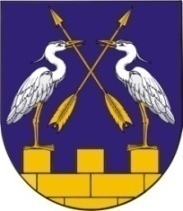 СОБРАНИЕ ДЕПУТАТОВ КОКШАЙСКОГО                           МАРИЙ ЭЛ РЕСПУБЛИКЫСЕ         СЕЛЬСКОГО ПОСЕЛЕНИЯ           ЗВЕНИГОВО МУНИЦИПАЛЗВЕНИГОВСКОГО                              РАЙОНЫН КОКШАЙСК ЯЛМУНИЦИПАЛЬНОГО РАЙОНА                   КУНДЕМЫСЕ                          РЕСПУБЛИКИ МАРИЙ ЭЛ               ДЕПУТАТ ПОГЫНЖОРАСПОРЯЖЕНИЕ                                   КӰШТЫМАШот  22 мая  2020 г.    № 6О назначении публичных слушанийо  согласовании  отклонения от предельных параметров  разрешенного строительства   в  с.Кокшайск 1.  Назначить проведение публичных слушаний по следующему вопросу:  1)  о согласовании  отклонения от предельных параметров разрешенного строительства объекта  капитального строительства  в части отступов  зданий от границ земельного участка с кадастровым номером  12:14:0508001:431,  расположенного по адресу: Республика  Марий Эл, Звениговский район,  с.Кокшайск, ул.Сплавная, д.10  с  южной стороны участка  до  1,6 - 2,09 м., с западной стороны участка до 1,32м.Слушания  назначить  на  10 июня  2020 года  в   здании   администрации    на  10 часов  00 минут по адресу:  Республика Марий Эл, Звениговский район,  с.Кокшайск,  ул.Кологривова, д.37а.2. Поручить Кокшайской сельской администрации  обеспечить оповещение жителей муниципального образования  о  месте  и  времени  проведения публичных слушаний.3. Назначить комиссию в составе  председателя – Николаева П.Н., секретаря – Бондарец Т.Н.,   члена комиссии – Ивановой Л.Н.4. Контроль  за  выполнением настоящего распоряжения возложить на  главу администрации   Николаева П.Н.5. Распоряжение  вступает в силу после его обнародования  в специально  отведенных местах.Глава   Кокшайского  сельского  поселения  Председатель  собрания  депутатов	                     	     Ш.Г.Хабибрахманов